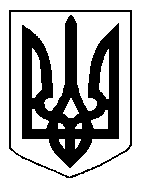 БІЛОЦЕРКІВСЬКА МІСЬКА РАДА	КИЇВСЬКОЇ ОБЛАСТІ	Р І Ш Е Н Н Я
від  27 грудня  2018 року                                                                        № 3193-63-VIIПро припинення терміну дії договору оренди землі МАЛОМУ ПРИВАТНОМУ ПІДПРИЄМСТВУ ФІРМІ «ЛІНКО»Розглянувши звернення постійної комісії з питань земельних відносин та земельного кадастру, планування території, будівництва, архітектури, охорони пам’яток, історичного середовища та благоустрою до міського голови від 15 листопада 2018 року №539/2-17, протокол постійної комісії з питань  земельних відносин та земельного кадастру, планування території, будівництва, архітектури, охорони пам’яток, історичного середовища та благоустрою від 15 листопада 2018 року №152, заяву МАЛОГО ПРИВАТНОГО ПІДПРИЄМСТВА ФІРМИ «ЛІНКО» від 09 листопада 2018 року №5419,  відповідно до ст. ст. 12, п. е) ч. 1  ст. 141  Земельного кодексу України, ст. 31 Закону України «Про оренду землі», п.34 ч.1 ст. 26 Закону України «Про місцеве самоврядування в Україні», міська рада вирішила:1.Припинити договір оренди землі з МАЛИМ ПРИВАТНИМ ПІДПРИЄМСТВОМ ФІРМОЮ «ЛІНКО» під розміщення існуючої автостоянки за адресою: вулиця Некрасова (бувша вулиця Нєкрасова), 99, площею 0,7000 га з кадастровим номером: 3210300000:07:016:0026, який укладений 10 квітня 2013 року №26 на  підставі підпункту 9.7 пункту 9  рішення міської ради від 28 березня 2013 року  №928-40-VI «Про оформлення правовстановлюючих документів на земельні ділянки юридичним особам та фізичним особам-підприємцям» та зареєстрований в Державному реєстрі речових прав на нерухоме майно  як інше речове право від 26.07.2013 року №2023909, відповідно до п. е) ч. 1 ст. 141 Земельного кодексу України, а саме: набуття іншою особою права власності на жилий будинок, будівлю або споруду, які розташовані на земельній ділянці. 2.Особі, зазначеній в цьому рішенні звернутися до управління регулювання земельних відносин Білоцерківської міської ради для укладання додаткової угоди про припинення договору оренди землі від 10 квітня 2013 року №26, відповідно до даного рішення, а також оформити інші документи, необхідні для вчинення цієї угоди.3.Особі, зазначеній в цьому рішенні, зареєструвати припинення права оренди земельної ділянки в порядку, визначеному чинним законодавством України.4. Контроль за виконанням цього рішення покласти на постійну комісію з питань  земельних відносин та земельного кадастру, планування території, будівництва, архітектури, охорони пам’яток, історичного середовища та благоустрою.Міський голова                                          	                                                     Г. Дикий